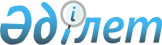 О внесении изменений в решение Панфиловского районного маслихата от 20 декабря 2011 года N 4-55-343 "О районном бюджете Панфиловского района на 2012-2014 годы"Решение маслихата Панфиловского района Алматинской области от 11 июня 2012 года N 5-6-38. Зарегистрировано Управлением юстиции Панфиловского района Департамента юстиции Алматинской области 20 июня 2012 года N 2-16-156      Примечание РЦПИ:

      В тексте сохранена авторская орфография и пунктуация.       

В соответствии с пунктом 4 статьи 106, пунктом 5 статьи 109 Бюджетного Кодекса Республики Казахстан от 04 декабря 2008 года, подпунктом 1) пункта 1 статьи 6 Закона Республики Казахстан от 23 января 2001 года "О местном государственном управлении и самоуправлении в Республике Казахстан", Панфиловский районный маслихат РЕШИЛ:



      1. Внести в решение Панфиловского районного маслихата от 20 декабря 2011 года N 4-55-343 "О районном бюджете Панфиловского района на 2012-2014 годы" (зарегистрировано в Реестре государственной регистрации нормативных правовых актов 23 декабря 2011 года за N 2-16-145, опубликовано в газете "Жаркент өңірі" от 07 января 2012 года N 3), в решение Панфиловского районного маслихата от 17 февраля 2012 года N 5-2-10 "О внесении изменений и дополнений в решение Панфиловского районного маслихата от 20 декабря 2011 года N 4-55-343 "О районном бюджете Панфиловского района на 2012-2014 годы" (зарегистрировано в Реестре государственной регистрации нормативных правовых актов 21 февраля 2012 года за N 2-16-148, опубликовано в газете "Жаркент өңірі" от 05 марта 2012 года N 14), в решение Панфиловского районного маслихата от 12 апреля 2012 года N 5-4-24 "О внесении изменений и дополнений в решение Панфиловского районного маслихата от 20 декабря 2011 года N 4-55-343 "О районном бюджете Панфиловского района на 2012-2014 годы" (зарегистрировано в Реестре государственной регистрации нормативных правовых актов 19 апреля 2012 года за N 2-16-153, опубликовано в газете "Жаркент өңірі" от 19 май 2012 года N 25), следующие изменения:



      в пункте 1 по строкам:



      1) "доходы" цифру "7595849" заменить на цифру "7767728", в том числе:

      "поступления трансфертов" цифру "6728830" заменить на цифру "6640709".



      2) "затраты" цифру "7666610" заменить на цифру "7838489";



      в пункте 3 по строкам:

      "государственные услуги общего характера" цифру "293198" заменить на цифру "340009";

      "образование" цифру "4674866" заменить на цифру "4764925";

      "социальной помощи и социального обеспечения" цифру "281566" заменить на цифру "281941";

      "жилищно-коммунальное хозяйство" цифру "1856347" заменить на цифру "1909846";

      "культура, спорт, туризм и информационное пространство" цифру "134880" заменить на цифру "139230";

      "сельское, водное, лесное, рыбное хозяйство, особо охраняемые природные территории, охрана окружающей среды и животного мира, земельные отношения" цифру "151865" заменить на цифру "153827";

      "промышленность, архитектурная, градостроительная и строительная деятельность" цифру "58688" заменить на цифру "60438";

      "прочие" цифру "59900" заменить на цифру "32973".



      2. Приложение 1 к указанному решению изложить в новой редакции согласно приложению 1 к настоящему решению.



      3. Контроль за исполнением решения возложить на постоянную комиссию Панфиловского районного маслихата "По вопросам бюджета, экономики, аграрной, предпринимательской, производственной, автомобильных дорог и строительства".



      4. Настоящее решение вводится в действие с 1 января 2012 года.      Председатель сессии                        Е. Нурахметов      Секретарь маслихата                        Т. Оспанов      СОГЛАСОВАНО:      Начальник государственного

      учреждения "Отдел экономики

      и бюджетного планирования

      Панфиловского района"                      Оспанов Акан Акатович

      11 июня 2012 года

Приложение N 1

утвержденное решением маслихата

Панфиловского района от 11 июня

2012 года N 5-6-38 "О внесении

изменений и дополнений в решение

Панфиловского районного маслихата

от 20 декабря 2011 года N 4-55-343

"О районном бюджете Панфиловского

района на 2012-2014 годы"Приложение N 1

к решению маслихата Панфиловского

района района от 20 декабря

2011 года N 4-55-343 "О районном

бюджете Панфиловского

района на 2012-2014 годы" 

Районный бюджет Панфиловского района на 2012 год
					© 2012. РГП на ПХВ «Институт законодательства и правовой информации Республики Казахстан» Министерства юстиции Республики Казахстан
				КатегорияКатегорияКатегорияКатегорияКатегорияСумма

(тыс.

тенге)КлассКлассКлассКлассСумма

(тыс.

тенге)ПодклассПодклассПодклассСумма

(тыс.

тенге)СпецификаСпецификаСумма

(тыс.

тенге)НаименованиеСумма

(тыс.

тенге)123456Доходы7767728Налоговые поступления101920804Hалоги на собственность9720541Hалоги на имущество81634801Налог на имущество юридических лиц и

индивидуальных предпринимателей80774802Hалог на имущество физических лиц86003Земельный налог2049601Земельный налог с физических лиц на земли

сельскохозяйственного назначения402Земельный налог с физических лиц на земли

населенных пунктов700003Земельный налог на земли промышленности,

транспорта, связи, обороны и иного

несельскохозяйственного назначения1707Земельный налог с юридических лиц и

индивидуальных предпринимателей, частных

нотариусов и адвокатов на земли

сельскохозяйственного назначения08Земельный налог с юридических лиц,

индивидуальных предпринимателей, частных

нотариусов и адвокатов на земли населенных

пунктов754Hалог на транспортные средства1340001Hалог на транспортные средства с юридических

лиц13011002Hалог на транспортные средства с физических лиц51105Единый земельный налог12500001Единый земельный налог510005Внутренние налоги на товары, работы и услуги51002Акцизы3502496Бензин (за исключением авиационного)

реализуемый юридическими и физическими лицами в

розницу, а также используемый на собственные

производственные нужды893097Дизельное топливо, реализуемое юридическими и

физическими лицами в розницу, а также

используемое на собственные производственные

нужды83003Поступления за использование природных и других

ресурсов63015Плата за пользование земельными участками91004Сборы за ведение предпринимательской и

профессиональной деятельности910001Сбор за государственную регистрацию

индивидуальных предпринимателей1344202Лицензионный сбор за право занятия отдельными

видами деятельности102003Сбор за государственную регистрацию юридических

лиц и учетную регистрацию филиалов и

представительств, а также их перерегистрацию270005Сбор за государственную регистрацию залога

движимого имущества и ипотеки судна или

строящегося судна64014Сбор за государственную регистрацию

транспортных средств, а также их

перерегистрацию8218Сбор за государственную регистрацию прав на

недвижимое имущество и сделок с ним180020Плата за размещение наружной (визуальной)

рекламы в полосе отвода автомобильных дорог

общего пользования местного значения и в

населенных пунктах68005Налог на игорный бизнес40002Фиксированный налог355208Обязательные платежи, взимаемые за совершение

юридически значимых действий и (или) выдачу

документов уполномоченными на то

государственными органами или должностными

лицами35521Государственная пошлина1213002Государственная пошлина, взимаемая с подаваемых

в суд исковых заявлений, заявлений особого

искового производства, заявлений (жалоб) по

делам особого производства, заявлений о

вынесении судебного приказа, заявлений о выдаче12130дубликата исполнительного листа, заявлений о

выдаче исполнительных листов на принудительное

исполнение решений третейских (арбитражных)

судов и иностранных судов, заявлений о

повторной выдаче копий судебных актов,

исполнительных листов и иных документов, за

исключением государственной пошлины с

подаваемых в суд исковых заявлений к

государственным учреждениям365004Государственная пошлина, взимаемая за

регистрацию актов гражданского состояния, а

также за выдачу гражданам справок и повторных

свидетельств о регистрации актов гражданского

состояния и свидетельств в связи с изменением,

дополнением и восстановлением записей актов

гражданского состояния400005Государственная пошлина, взимаемая за

оформление документов на право выезда за

границу на постоянное место жительства и

приглашение в Республику Казахстан лиц из

других государств, а также за внесение

изменений в эти документы12007Государственная пошлина, взимаемая за

оформление документов о приобретении

гражданства Республики Казахстан,

восстановлении гражданства Республики Казахстан

и прекращении гражданства Республики Казахстан6008Государственная пошлина, взимаемая за

регистрацию места жительства378509Государственная пошлина, взимаемая за выдачу

удостоверения охотника и его ежегодную

регистрацию1510Государственная пошлина, взимаемая за

регистрацию и перерегистрацию каждой единицы

гражданского, служебного оружия физических и

юридических лиц (за исключением холодного

охотничьего, сигнального, огнестрельного

бесствольного, механических распылителей,

аэрозольных и других устройств, снаряженных

слезоточивыми или раздражающими веществами,

пневматического оружия с дульной энергией не

более 7,5 Дж и калибра до 4,5 мм включительно)12012Государственная пошлина за выдачу разрешений на

хранение или хранение и ношение,

транспортировку, ввоз на территорию Республики

Казахстан и вывоз из Республики Казахстан

оружия и патронов к нему23021Государственная пошлина, взимаемая за выдачу

удостоверений тракториста - машиниста1502Неналоговые поступления8821101Доходы от государственной собственности40005Доходы от аренды имущества, находящегося в

государственной собственности400004Доходы от аренды имущества, находящегося в

коммунальной собственности400004Штрафы, пени, санкции, взыскания, налагаемые

государственными учреждениями, финансируемыми

из государственного бюджета, а также

содержащимися и финансируемыми из бюджета

(сметы расходов) Национального Банка Республики

Казахстан476951Штрафы, пени, санкции, взыскания, налагаемые

государственными учреждениями, финансируемыми

из государственного бюджета, а также

содержащимися и финансируемыми из бюджета

(сметы расходов) Национального Банка Республики

Казахстан, за исключением поступлений от

организаций нефтяного сектора4769505Административные штрафы, пени, санкции,

взыскания, налагаемые местными государственными

органами4769506Прочие неналоговые поступления365161Прочие неналоговые поступления3651609Другие неналоговые поступления в местный бюджет365163Поступления от продажи основного капитала1960003Продажа земли и нематериальных активов196001Продажа земли1960001Поступления от продажи земельных участков196004Поступления трансфертов664070902Трансферты из вышестоящих органов

государственного управления66407092Трансферты из областного бюджета664070901Целевые текущие трансферты110210802Целевые трансферты на развитие208930303Субвенции3449298Функциональная группаФункциональная группаФункциональная группаФункциональная группаФункциональная группаФункциональная группаСумма

(тыс.

тенге)Функциональная подгруппаФункциональная подгруппаФункциональная подгруппаФункциональная подгруппаФункциональная подгруппаСумма

(тыс.

тенге)Администратор бюджетных программАдминистратор бюджетных программАдминистратор бюджетных программАдминистратор бюджетных программСумма

(тыс.

тенге)ПрограммаПрограммаПрограммаСумма

(тыс.

тенге)ПодпрограммаПодпрограммаСумма

(тыс.

тенге)НаименованиеСумма

(тыс.

тенге)123456Затраты783848901Государственные услуги общего характера3400091Представительные, исполнительные и другие

органы, выполняющие общие функции

государственного управления305637112Аппарат маслихата района (города

областного значения)20048001Услуги по обеспечению деятельности

маслихата района (города областного

значения)14599003Капитальные расходы государственного

органа5449122Аппарат акима района (города областного

значения)66446001Услуги по обеспечению деятельности акима

района (города областного значения)64146003Капитальные расходы государственного

органа2300123Аппарат акима района в городе, города

районного значения, поселка, аула (села),

аульного (сельского) округа219143001Услуги по обеспечению деятельности акима

района в городе, города районного

значения, поселка, аула (села), аульного

(сельского) округа171546022Капитальные расходы государственного

органа475972Финансовая деятельность17330452Отдел финансов района (города областного

значения)17330001Услуги по реализации государственной

политики в области исполнения бюджета

района (города областного значения) и

управления коммунальной собственностью

района (города областного значения)13951003Проведение оценки имущества в целях

налогообложения1209010Приватизация, управление коммунальным

имуществом, постприватизационная

деятельность и регулирование споров,

связанных с этим495018Капитальные расходы государственного

органа16755Планирование и статистическая

деятельность17042453Отдел экономики и бюджетного планирования

района (города областного значения)17042001Услуги по реализации государственной

политики в области формирования и

развития экономической политики, системы

государственного планирования и

управления района (города областного

значения)16192004Капитальные расходы государственного

органа85002Оборона75821Военные нужды3667122Аппарат акима района (города областного

значения)3667005Мероприятия в рамках исполнения всеобщей

воинской обязанности36672Организация работы по чрезвычайным

ситуациям3915122Аппарат акима района (города областного

значения)755006Предупреждение и ликвидация чрезвычайных

ситуаций масштаба района (города

областного значения)3160007Мероприятия по профилактике и тушению

степных пожаров районного (городского)

масштаба, а также пожаров в населенных

пунктах, в которых не созданы органы

государственной противопожарной службы75503Общественный порядок, безопасность,

правовая, судебная,

уголовно-исполнительная деятельность349251Правоохранительная деятельность34925458Отдел жилищно-коммунального хозяйства,

пассажирского транспорта и автомобильных

дорог района (города областного значения)34925021Обеспечение безопасности дорожного

движения в населенных пунктах3492504Образование47649251Дошкольное воспитание и обучение465514464Отдел образования района (города

областного значения)465514009Обеспечение дошкольного воспитания и

обучения464709021Увеличение размера доплаты за

квалификационную категорию воспитателям

дошкольных организаций образования за

счет трансфертов из республиканского

бюджета8052Начальное, основное среднее и общее

среднее образование3784452123Аппарат акима района в городе, города

районного значения, поселка, аула

(села), аульного (сельского) округа4324005Организация бесплатного подвоза учащихся

до школы и обратно в аульной (сельской)

местности4324464Отдел образования района (города

областного значения)3780128003Общеобразовательное обучение3666805006Дополнительное образование для детей29255063Повышение оплаты труда учителям,

прошедшим повышение квалификации по

учебным программам АОО «Назарбаев

Интеллектуальные школы» за счет

трансфертов из республиканского бюджета3533064Увеличение размера доплаты за

квалификационную категорию учителям школ

за счет трансфертов из республиканского

бюджета805359Прочие услуги в области образования514959464Отдел образования района (города

областного значения)122015001Услуги по реализации государственной

политики на местном уровне в области

образования21689004Информатизация системы образования в

государственных учреждениях образования

района (города областного значения)13316005Приобретение и доставка учебников,

учебно-методических комплексов для

государственных учреждений образования

района (города областного значения)41195012Капитальные расходы государственного

органа4250015Ежемесячные выплаты денежных средств

опекунам (попечителям) на содержание

ребенка-сироты (детей-сирот), и ребенка

(детей), оставшегося без попечения

родителей за счет трансфертов из

республиканского бюджета31088020Обеспечение оборудованием, программным

обеспечением детей-инвалидов, обучающихся

на дому за счет трансфертов из

республиканского бюджета10477467Отдел строительства района (города

областного значения)392944037Строительство и реконструкция объектов

образования392944За счет средств местного бюджета23000006Социальная помощь и социальное

обеспечение2819412Социальная помощь258781451Отдел занятости и социальных программ

района (города областного значения)258781002Программа занятости70286004Оказание социальной помощи на

приобретение топлива специалистам

здравоохранения, образования, социального

обеспечения, культуры и спорта в сельской

местности в соответствии с

законодательством Республики Казахстан18761005Государственная адресная социальная

помощь1720006Оказание жилищной помощи15002007Социальная помощь отдельным категориям

нуждающихся граждан по решениям местных

представительных органов10244010Материальное обеспечение детей-инвалидов,

воспитывающихся и обучающихся на дому9708014Оказание социальной помощи нуждающимся

гражданам на дому28359016Государственные пособия на детей до 18

лет75318017Обеспечение нуждающихся инвалидов

обязательными гигиеническими средствами и

предоставление услуг специалистами

жестового языка, индивидуальными

помощниками в соответствии с

индивидуальной программой реабилитации

инвалида7562023Обеспечение деятельности центров

занятости населения21821011За счет трансфертов из республиканского

бюджета21821015За счет средств местного бюджета218219Прочие услуги в области социальной помощи

и социального обеспечения23160451Отдел занятости и социальных программ

района (города областного значения)23160001Услуги по реализации государственной

политики на местном уровне в области

обеспечения занятости и реализации

социальных программ для населения20263011Оплата услуг по зачислению, выплате и

доставке пособий и других социальных

выплат2147021Капитальные расходы государственного

органа75007Жилищно-коммунальное хозяйство19098461Жилищное хозяйство1050516455Отдел культуры и развития языков района

(города областного значения)64246024Ремонт объектов в рамках развития

сельских населенных пунктов по Программе

занятости 202064246458Отдел жилищно-коммунального хозяйства,

пассажирского транспорта и автомобильных

дорог района (города областного значения)8234002Изъятие, в том числе путем выкупа

земельных участков для государственных

надобностей и связанное с этим отчуждение

недвижимого имущества805031Изготовление технических паспортов на

объекты кондоминиумов1000041Ремонт и благоустройство объектов в

рамках развития сельских населенных

пунктов по Программе занятости 20206429463Отдел земельных отношений района (города

областного значения)9954016Изъятие земельных участков для

государственных нужд за счет целевых

трансфертов из республиканского бюджета9954467Отдел строительства района (города

областного значения)963155004Проектирование, развитие, обустройство и

(или) приобретение

инженерно-коммуникационной инфраструктуры159783072Строительство и (или) приобретение

служебного жилища и развитие (или)

приобретение инженерно-коммуникационной

инфраструктуры в рамках Программы

занятости 2020803372479Отдел жилищной инспекции района (города

областного значения)4927001Услуги по реализации государственной

политики на местном уровне в области

жилищного фонда4227005Капитальные расходы государственного

органа7002Коммунальное хозяйство771458123Аппарат акима района в городе, города

районного значения, поселка, аула (села),

аульного (сельского) округа3254014Организация водоснабжения населенных

пунктов3254458Отдел жилищно-коммунального хозяйства,

пассажирского транспорта и автомобильных

дорог района (города областного значения)758204012Функционирование системы водоснабжения и

водоотведения5000029Развитие системы водоснабжения753204467Отдел строительства района (города

областного значения)10000005Развитие коммунального хозяйства100003Благоустройство населенных пунктов87872123Аппарат акима района в городе, города

районного значения, поселка, аула (села),

аульного (сельского) округа44447008Освещение улиц населенных пунктов16050009Обеспечение санитарии населенных пунктов7243010Содержание мест захоронений и погребение

безродных759011Благоустройство и озеленение населенных

пунктов20395458Отдел жилищно-коммунального хозяйства,

пассажирского транспорта и автомобильных

дорог района (города областного значения)43425018Благоустройство и озеленение населенных

пунктов4342508Культура, спорт, туризм и информационное

пространство1392301Деятельность в области культуры87127455Отдел культуры и развития языков района

(города областного значения)87127003Поддержка культурно-досуговой работы871272Спорт2297465Отдел физической культуры и спорта района

(города областного значения)2297006Проведение спортивных соревнований на

районном (города областного значения)

уровне435007Подготовка и участие членов сборных

команд района (города областного

значения) по различным видам спорта на

областных спортивных соревнованиях18623Информационное пространство33989455Отдел культуры и развития языков района

(города областного значения)31820006Функционирование районных (городских)

библиотек31082007Развитие государственного языка и других

языков народа Казахстана738456Отдел внутренней политики района (города

областного значения)2169002Услуги по проведению государственной

информационной политики через газеты и

журналы21699Прочие услуги по организации культуры,

спорта, туризма и информационного

пространства15817455Отдел культуры и развития языков района

(города областного значения)6152001Услуги по реализации государственной

политики на местном уровне в области

развития языков и культуры5552010Капитальные расходы государственного

органа600456Отдел внутренней политики района (города

областного значения)6665001Услуги по реализации государственной

политики на местном уровне в области

информации, укрепления государственности

и формирования социального оптимизма

граждан5378003Реализация мероприятий в сфере молодежной

политики687006Капитальные расходы государственного

органа600465Отдел физической культуры и спорта района

(города областного значения)3000001Услуги по реализации государственной

политики на местном уровне в сфере

физической культуры и спорта2550004Капитальные расходы государственного

органа45010Сельское, водное, лесное, рыбное

хозяйство, особо охраняемые природные

территории, охрана окружающей среды и

животного мира, земельные отношения1538271Сельское хозяйство37011453Отдел экономики и бюджетного планирования

района (города областного значения)6014099Реализация мер по оказанию социальной

поддержки специалистов6014462Отдел сельского хозяйства района (города

областного значения)13307001Услуги по реализации государственной

политики на местном уровне в сфере

сельского хозяйства12857006Капитальные расходы государственного

органа450473Отдел ветеринарии района (города

областного значения)17690001Услуги по реализации государственной

политики на местном уровне в сфере

ветеринарии8231003Капитальные расходы государственного

органа2380005Обеспечение функционирования

скотомогильников (биотермических ям)600007Организация отлова и уничтожения бродячих

собак и кошек780008Возмещение владельцам стоимости изымаемых

и уничтожаемых больных животных,

продуктов и сырья животного происхождения2000009Проведение ветеринарных мероприятий по

энзоотическим болезням животных3699010Проведение мероприятий по идентификации

сельскохозяйственных животных6Земельные отношения9458463Отдел земельных отношений района (города

областного значения)9458001Услуги по реализации государственной

политики в области регулирования

земельных отношений на территории района

(города областного значения)8858007Капитальные расходы государственного

органа6009Прочие услуги в области сельского,

водного, лесного, рыбного хозяйства,

охраны окружающей среды и земельных

отношений107358473Отдел ветеринарии района (города

областного значения)107358011Проведение противоэпизоотических

мероприятий10735811Промышленность, архитектурная,

градостроительная и строительная

деятельность604382Архитектурная, градостроительная и

строительная деятельность60438467Отдел строительства района (города

областного значения)8201001Услуги по реализации государственной

политики на местном уровне в области

строительства7751017Капитальные расходы государственного

органа450468Отдел архитектуры и градостроительства

района (города областного значения)52237001Услуги по реализации государственной

политики в области архитектуры и

градостроительства на местном уровне7437003Разработка схем градостроительного

развития территории района и генеральных

планов населенных пунктов40000004Капитальные расходы государственного

органа480012Транспорт и коммуникации967201Автомобильный транспорт96720123Аппарат акима района в городе, города

районного значения, поселка, аула (села),

аульного (сельского) округа86290013Обеспечение функционирования

автомобильных дорог в городах районного

значения, поселках, аулах (селах),

аульных (сельских) округах86290458Отдел жилищно-коммунального хозяйства,

пассажирского транспорта и автомобильных

дорог района (города областного значения)10430023Обеспечение функционирования

автомобильных дорог1043013Прочие329733Поддержка предпринимательской

деятельности и защита конкуренции6481469Отдел предпринимательства района (города

областного значения)6481001Услуги по реализации государственной

политики на местном уровне в области

развития предпринимательства и

промышленности5631003Поддержка предпринимательской

деятельности300004Капитальные расходы государственного

органа5509Прочие26492123Аппарат акима района в городе, города

районного значения, поселка, аула (села),

аульного (сельского) округа10000040Реализация мероприятий для решения

вопросов обустройства аульных (сельских)

округов в реализацию мер по содействию

экономическому развитию регионов в рамках

Программы «Развитие регионов» за счет

целевых трансфертов из республиканского

бюджета10000452Отдел финансов района (города областного

значения)7510012Резерв местного исполнительного органа

района (города областного значения)7510453Отдел экономики и бюджетного планирования

района (города областного значения)1600003Разработка технико-экономического

обоснования местных бюджетных

инвестиционных проектов и концессионных

проектов и проведение его экспертизы1600458Отдел жилищно-коммунального хозяйства,

пассажирского транспорта и автомобильных

дорог района (города областного значения)7382001Услуги по реализации государственной

политики на местном уровне в области

жилищно-коммунального хозяйства,

пассажирского транспорта и автомобильных

дорог6832013Капитальные расходы государственного

органа55014Обслуживание долга11Обслуживание долга1452Отдел финансов района (города областного

значения)1013Обслуживание долга местных исполнительных

органов по выплате вознаграждений и иных

платежей по займам из областного бюджета115Трансферты160721Трансферты16072452Отдел финансов района (города областного

значения)16072006Возврат неиспользованных

(недоиспользованных) целевых трансфертов160723. Чистое бюджетное кредитование39628Бюджетные кредиты4125910Сельское, водное, лесное, рыбное

хозяйство, особо охраняемые природные

территории, охрана окружающей среды и

животного мира, земельные отношения412591Сельское хозяйство41259453Отдел экономики и бюджетного планирования

района (города областного значения)41259006Бюджетные кредиты для реализации мер

социальной поддержки специалистов

социальной сферы сельских населенных

пунктов41259КатегорияКатегорияКатегорияКатегорияКатегорияСумма

(тыс.

тенге)КлассКлассКлассКлассСумма

(тыс.

тенге)ПодклассПодклассПодклассСумма

(тыс.

тенге)СпецификаСпецификаСумма

(тыс.

тенге)НаименованиеСумма

(тыс.

тенге)1234565Погашение бюджетных кредитов163101Погашение бюджетных кредитов16311Погашение бюджетных кредитов, выданных из

государственного бюджета163113Погашение бюджетных кредитов, выданных из

местного бюджета физическим лицам1631КатегорияКатегорияКатегорияКатегорияКатегорияСумма (тысячи тенге)КлассКлассКлассКлассСумма (тысячи тенге)ПодклассПодклассПодклассСумма (тысячи тенге)СпецификаСпецификаСумма (тысячи тенге)НаименованиеСумма (тысячи тенге)123456Операционное сальдо-70761Функциональная группаФункциональная группаФункциональная группаФункциональная группаФункциональная группаСумма (тыс. тенге)Функциональная подгруппаФункциональная подгруппаФункциональная подгруппаФункциональная подгруппаСумма (тыс. тенге)Администратор бюджетных программАдминистратор бюджетных программАдминистратор бюджетных программСумма (тыс. тенге)ПрограммаПрограммаСумма (тыс. тенге)НаименованиеСумма (тыс. тенге)123456Сальдо по операциям с финансовыми активами0КатегорияКатегорияКатегорияКатегорияКатегорияСумма

(тыс.

тенге)КлассКлассКлассКлассСумма

(тыс.

тенге)ПодклассПодклассПодклассСумма

(тыс.

тенге)СпецификаСпецификаСумма

(тыс.

тенге)НаименованиеСумма

(тыс.

тенге)123456Поступления от продажи финансовых активов

государство0КатегорияКатегорияКатегорияКатегорияКатегорияСумма

(тыс.

тенге)КлассКлассКлассКлассСумма

(тыс.

тенге)ПодклассПодклассПодклассСумма

(тыс.

тенге)СпецификаСпецификаСумма

(тыс.

тенге)НаименованиеСумма

(тыс.

тенге)1234565. Дефицит (профицит) бюджета-1103896. Финансирование дефицита (использование

профицита) бюджета1103897Поступления займов4075901Внутренние государственные займы407592Договоры займа4075903Займы, получаемые местным исполнительным

органом района (города областного значения)407598Используемые остатки бюджетных средств7078101Остатки бюджетных средств707811Свободные остатки бюджетных средств7078101Свободные остатки бюджетных средств70781Функциональная группаФункциональная группаФункциональная группаФункциональная группаФункциональная группаФункциональная группаСумма

(тыс.

тенге)Функциональная подгруппаФункциональная подгруппаФункциональная подгруппаФункциональная подгруппаФункциональная подгруппаСумма

(тыс.

тенге)Администратор бюджетных программАдминистратор бюджетных программАдминистратор бюджетных программАдминистратор бюджетных программСумма

(тыс.

тенге)ПрограммаПрограммаПрограммаСумма

(тыс.

тенге)ПодпрограммаПодпрограммаСумма

(тыс.

тенге)НаименованиеСумма

(тыс.

тенге)16Погашение займов16511Погашение займов1631452Отдел финансов района (города областного

значения)1631008Погашение долга местного исполнительного

органа перед вышестоящим бюджетом1631021Возврат неиспользованных бюджетных

кредитов, выданных из местного бюджета20